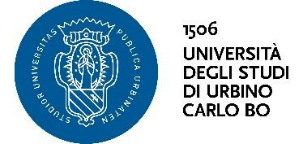 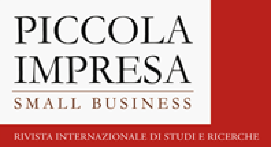 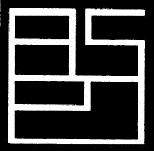 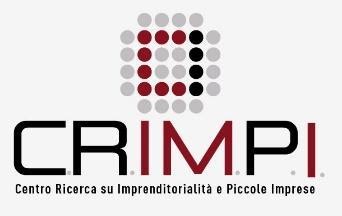 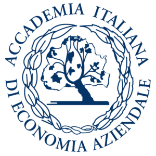 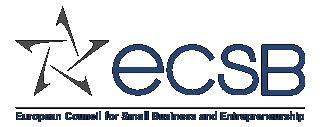 Beyond the crisis: what is the future for small businesses?Challenges, opportunities and lessons learned4th PISB ConferenceUrbino, 3-4 December 2021CONFERENCE REGISTRATIONCONTACT INFOPlease attach a copy of your payment.If a University makes the payment, please send an email to federica.palazzi@uniurb.it before the payment.NAMESURNAMEHOME ADDRESSZIP CODEFISCAL CODEUNIVERSITYUNIVERSITY ADDRESS